附件报名须知一、报名方式请代表扫描下方二维码进行报名。报名系统将于2018年10月10日关闭，请提前反馈。如有疑问，请拨打咨询电话：（010）68416382。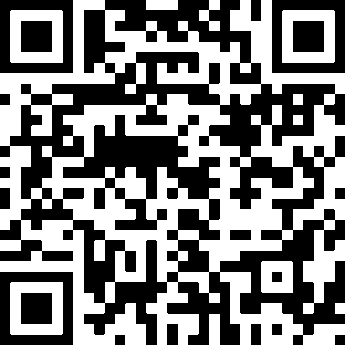 质量信得过班组评委及骨干报名二、相关费用（一）会务费：2200元/人（含资料、场地、用餐）（二）住宿费：640元/人（含报到共四天，标间合住）              1280元/人（含报到共四天，标间包房）两项费用在报到时一并缴纳，会务费需缴纳现金。